Holy Week Worksheet			Name: ________________________________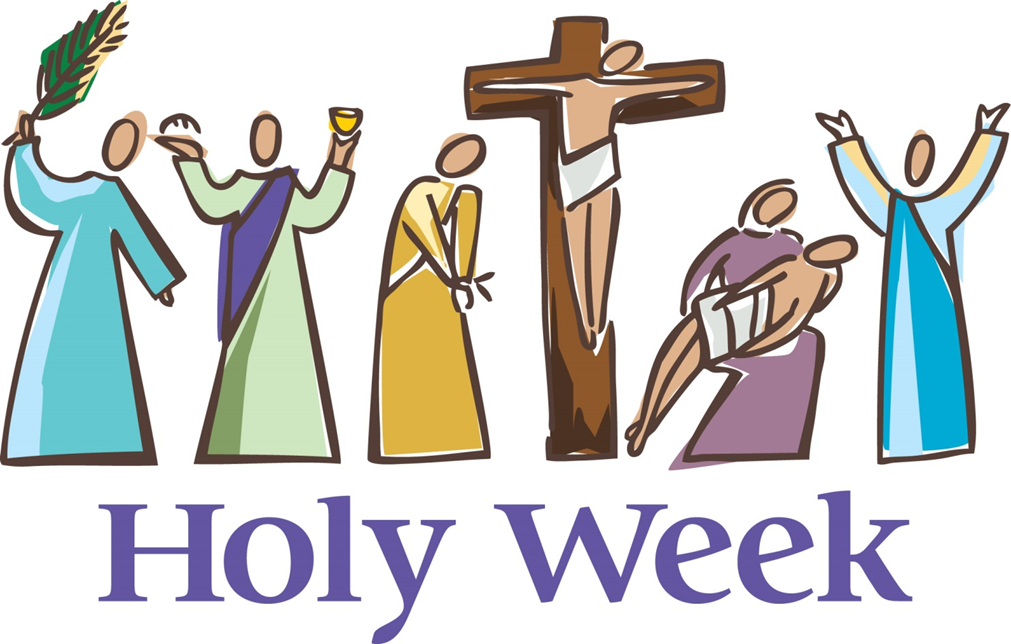 Write an account of what happened on each day of Holy Week:Palm Sunday:____________________________________________________________________________________________________________________________________________________________________________________________________________________________________________________________________________________ __________________________________________________________________________________________________________________________________________Monday:____________________________________________________________________________________________________________________________________________________________________________________________________________________________________________________________________________________Tuesday:_______________________________________________________________________________________________________________________________________________________________________________________________________________Wednesday:____________________________________________________________________________________________________________________________________________________________________________________________________________________________________________________________________________________Thursday:______________________________________________________________________________________________________________________________________________________________________________________________________________________________________________________________________________________________________________________________________________________________________________________________________________________________Friday:________________________________________________________________________________________________________________________________________________________________________________________________________________________________________________________________________________________________________________________________________________________________________________________________________________________________________________________________________________________________________________________________________________________________________Saturday:_______________________________________________________________________________________________________________________________________________________________________________________________________________Sunday:______________________________________________________________________________________________________________________________________________________________________________________________________________________________________________________________________________________________________________________________________________________________________________________________________________________________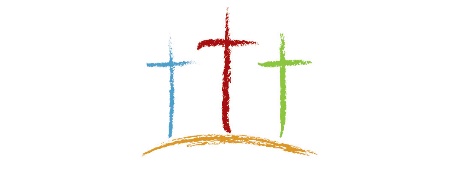 